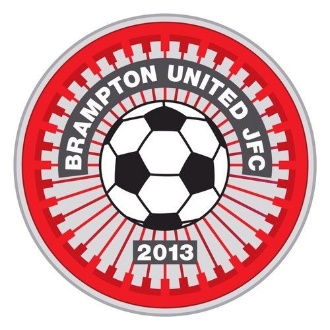 Brampton Utd JFC AGM Meeting 8th June 2021 @ 7:30pmAgenda Meeting Linkhttps://tinyurl.com/549jjetnPlease use this link to join the meeting, which will be open 10 minutes prior to the start of the meeting. Please join early to ensure a prompt start.The meeting will be hosted on Microsoft Teams, if you do not have the app installed please select the “Open in Browser Option”.Attendees					ApologiesRyan Watson (Chairman & U10G Manager)	Kurt Bishop (U11 Manager, Groundsman & committee)Jenny Krzebietka (U10R Parent)			Stephen Harrison (U7 Assistant Coach)Dawn Marrow (Safeguarding Officer & U10R Parent)Beverly Hanson (Secretary, U10G Parent & U7 Parent)Chris North (Vice Chairman, U10R ManagerLee Bell (U10R Parent)Dave Harrison (U10R Parent)Craig Schofield (U14 Assistant Coach)Daryl Welbourne (U9 Bandicoots Manager)Mick Hudson (U16 Manager)Peter Tyler (U9R Manager)Vicky Hyde (U17 Assistant & on committee)Simon Pratt (U15Y Manager)Stuart Ford (U8 Manager)Phil Bradbury (U15G Manager)Claire Fleetwood (U15G & U11 Parent)Mark Hanson (U10G Parent & U7 Parent)Kev Adcock (U13 Manager)Lydia Harrison (Brampton Girls Coach)Sharon Blaint (Grandparent to players & on committee )Adam Hardware (New U7 coach for Season 21/22)IntroductionRyan Watson formally opened the meetingEveryone introduced themselves and explained the part they play within the club (stated by attendees name)Formally accepted last years AGM Meetings minutesProposed by Ryan Watson and seconded by Chris NorthFinancial ReportRyan Watson shared screen information of the clubs financial report for this last year, shows figures up to the end of April, which is 14 months to include the end of the season.  Breakdown on monies in and out were given along with the information on the HSBC account.There are still subs to come in which needs to be bared in mind.Managers UpdateU7 – No representative present.U8 – Stuart Ford - has been and up and down season, not the results they wanted but moving into next season to the 7v7 pitch and new players coming on, they are looking forward to next season.U9 Bandicoots – Daryl Welbourne – It has been an interesting season, has been issues of the field with not the best results but starting to build the team back now.U9R – Pete Tyler – Overall a good season for them and moving all children from last year forward to the next season.U10G – Ryan Watson – 10 children started the season, have lost 3 but gained 3 new players, looking forward to moving to 9 a-side, but overall done ok the season in terms of results.U10R - Chris North – Had a fantastic season, lost 1 out of 10, will be keeping all 10 kids and added 2, looking forward to a positive season.U11 – Chris North given update on behalf of Kurt Bishop – Great bunch of kids, who listen and learn well, unbeaten this season and will move on well to next season.12 – Kev Adcock – Good start and then lost 4 players due to moving to high schools.  Team for the forthcoming season is merging with Wath Stars and they now have 16 kids ready for next season.U14 – Craig Schofield – Done very well as a team, just missed out on the mini cup, but overall very happy.U15Y – Simon Pratt – Team came runners up in cup final, done well, but the break has not helped but a decent season.U15G – Phil Bradbury – Mixed bag, started with success but then Covid hit and finished mid table, looking forward to next season and sweeping last season under the carpet.U16 – Mick Hudson – Knocked out in the cup, no league games played as the school closed due to covid and then other teams were in isolation, then 3 players player then another 2.  No games won in the mini cup, but issue is they at an age where players are starting to loose interest.U17 – Vicky Hyde – Started well then lockdown hit, and players got jobs so decided to fold the teamGirls Team – Lydia Harrison – 10-17 kids taken part and looking to start a U10-U11 team to paly matchedDue to the split for the U7 teams, Lydia Harrison is looking to take on the role of the second U7 team.Dissolution of CommitteeRyan Watson official dissolved the CommitteeStated that Shron Blaint and Vicky Hyde to completely step away now from the club.  Thanks were given to them both for everything they have done over the years for the club.Appointment of New CommitteeRe-election of committeeChairman – Ryan Watson – Proposed by Bev Hanson – Seconded by Dawn MarrowVice Chairman – Chris North – Proposed by Mick Hudson – Seconded by Phil BradburySecretary – Bev Hanson – Proposed by Ryan Watson – Seconded by Chris NorthTreasurer – Jenny Krzebietka – Proposed by Bev Hanson -Seconded by Chris NorthWelfare Officer – Dawn Marrow – Proposed by Lee Bell – Seconded by Phil BradburyOther Committee Members:-Kurt Bishop to remain - Proposed by Chris North – Seconded by Bev HansonLee Bell – Proposed by Dawn Marrow – Seconded by Chris NorthDave Harrison – Proposed by Chris North – Seconded by Ryan WatsonPhil Bradbury – Proposed by Bev Hanson – Seconded by Ryan WatsonWith the election of new committee members and dissolution of old committee it was agreed to remove Sharon Blaint as a signatory from the Bank account and add Jenny Krzebietka. Therefore having Ryan Watson, Bev Hanson & Jenny Krzebietka overall as signatories for the bank.Presentation EventPreparation is underway and the trophies are ordered.Regarding special trophies, Phil Bradbury stated for him he felt it was not relevant.Mick Hudson agreedSimon Pratt disagreed as he had already chosen hisLee Adcock and Craig Schofield also confirmed they had already picked there too.Point made it is probably at the managers discretion.Regarding the Presentation Event, discussions lead as to whether the event could take place for everyone over just one day, maybe start at 12noon and split is up, but again this all depends on where the Covid restrictions lie at that time.Marquee booked for both daysFood Vendors have been arrangedSaturday – Bouncy Castle and penalty shoot out arrangedSunday – Total wipeout arrangedOverall to be an informal even with picnic blankets/tables for everyone on the fieldAs stated it all depends on restrictions, if not can the day be split into time slots or would managers prefer to run there own?Committee voted on this, and it was voted that if the restrictions were not lifted that managers would run there own and the field can be used by any teamChris North stated he still is waiting on write ups and team photos for each team for the presentation booklet and also names for the trophiesFacilities UpdatePontefract Road – Bulls Head Field came available as the Westville team had folded for those who were not aware, and we won the bid to take it on.  Arranged the lease but when it arrived one of the statements within it was that it would need to be left open 8am – 8pm and due to the Ryan Watson was not happy.  The leaves it open to dog mess and so on.  It was requested that the lease be amended to show the field would be locked but when Ryan and Daw attended meeting to discuss the councillors that had agreed to this decided to resign.  Basically the parish want us to pay for it and maintain it overall.The containers on the field don’t have planning and to get planning would cost £500.  Mick Hudson and Vicky Hyde say to walk away from this lease, also mention of motorbikes turning up on this field also.Vote taken by everyone and the vote came out not to take it on.Cortonwood Facilities - Old Bowling Green to change to a 5 a side pitch, then move the pitches around so that we can get 4 pitches in total on the Cortonwood field.  Ryan Watson has submitted planning application and Andy Hyde has been given the OK to start the preparation.Claire Fleetwood mentioned with the increase in pitches would there be any additional parking available – but this is not available for us.West Melton Pitches - Goal mouths need moving in and pitch needs verti-draining – Ryan Watsons to meet with a couple of the managers up at the pitches to see if there is room for a second pitch to be marked out.Regarding the Maintenance of Cortonwood pitches, Ryan Watson will be asking everyone who plays on the pitches if they can help with the cutting of the pitches.  The plan is to get a keysafe box for the keys for the container to access tractor.DisciplineChris North ran through discipline within the club, and recorded 1 red cardAny other businessOverall discussion on the situation on subs and advising new committee members where we are with subs.  Some parents have not paid and now left the club to other teams, not going to see that money.  But for those staying we need to decide if we are on a view of no pay, then no play and /or they cannot come to presentation.Regarding kit, the new Fusion kit the U15Y have had is not greatRyan Watson advised we will be staying with Blackfords Sports as a supplier and a kit by Joma has been sourcedDawn Marrow advised from the meeting with Parish Council if we can enforce the No Vaping, No Smoking and No dogs on the Field and if committee/managers could share this pleaseQuestion on if the committee are happy for us to invest in some Level 2 FA coaching as well as FA Level 1, which general consensus it was agreedBev Hanson asked managers if there were anymore change of division sheets, as only 1 had been sent in.  no one advised.Bev Hanson then also did an update on where we are with the Netball.  Advise new committee member regarding how our constitution involves Brampton netball Club, the handbook need slightly more updating and Bev Hanson to work with Ryan Watson on this.  Overall information more for safeguarding/welfare officers that hopefully there may be more children to look after once the netball commences within this years actions.Time Discussion Point to be addressed Person 19:30 Formally Open Meeting Ryan 19:35Formally Accept minutes from Last AGM/SGMAll19:40Year End Financial ReportRyan 19:50Managers UpdateAll20:10Dissolution of CommitteeRyan20:15Appointment of new Committee All20:30Presentation Night Ryan/Chris 20:40 Facilities Update Ryan/Chris 20:45 DisciplineChris20:50Any other businessAll21:00Close